Fluorescence history1 George G. STOKES.1World Laboratory of Fluorescence, 1 Avenue des Champs Elysées, Paris, France.IntroductionIn 1852 George Gabriel Stokes described the ability of fluorspar and uranium glass to change invisible light beyond the violet end of the visible spectrum into blue light. He named this phenomenon fluorescence1.Materials and MethodsMineral fluorite (calcium difluoride), containing traces of divalent europium, which serves as the fluorescent activator to emit blue light.Results and DiscussionAfter an electron absorbs a high energy photon the system is excited electronically and vibrationally. The system relaxes vibrationally, and eventually fluoresces at a longer wavelength2 (Fig.1).Figure 1: Jablonsky diagram2.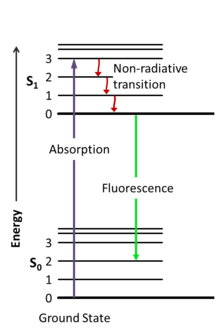 ConclusionFluorescence has many practical applications and occurs frequently in nature.Bibliography1 B. Valeur, et all., A Brief History of Fluorescence and Phosphorescence before the Emergence of Quantum Theory. J. Chem. Educ., 2011, 88 (6), 731–738.2 A. Jabłoński, Efficiency of Anti-Stokes Fluorescence in Dyes. Nature, 1933, 131, 839-840.